Сумська міська радаVIІI СКЛИКАННЯ III СЕСІЯРІШЕННЯвід 27 січня 2021 року №  163-МРм. СумиРозглянувши звернення суб’єкта господарювання, надані документи, враховуючи рекомендації засідання постійної комісії з питань архітектури, містобудування, регулювання земельних відносин, природокористування та екології Сумської міської ради (протокол від 04 січня 2021 року № 2), відповідно до статі 30 Закону України «Про оренду землі», враховуючи рішення Сумської міської ради від 24 червня 2020 року № 7000-МР «Про встановлення плати за землю», керуючись пунктом 34 частини першої статті 26 Закону України «Про місцеве самоврядування в Україні», Сумська міська радаВИРІШИЛА:1. Внести зміни до договору оренди земельної ділянки за адресою:                             м. Суми, вул. Заливна, 6 а, укладеного з Комплексною дитячо-юнацькою спортивною школою «Україна» профспілкової організації публічного акціонерного товариства «Сумбуд» (14027273) від 04 серпня 2020 року (номер запису про інше  речове право: 37822678 від 17 серпня 2020 року), площею                0,2515 га, кадастровий номер 5910136300:01:007:0001, категорія та функціональне призначення земельної ділянки: землі житлової та громадської забудови, під розміщеною веслувальною базою, а саме: - абзац 1 розділу 3 договору оренди викласти в наступній редакції: «Орендна плата на рік становить 1,0 % від нормативної грошової оцінки землі.».2. Змінити положення договору оренди земельної ділянки, що стосується розміру орендної плати.3. Департаменту забезпечення ресурсних платежів Сумської міської ради (Клименко Ю.М.) забезпечити укладання додаткової угоди до договору оренди земельної ділянки відповідно до пункту 1 даного рішення.Сумський міський голова                                                                     О.М. ЛисенкоВиконавець: Клименко Ю.М.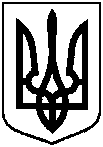 Про внесення змін до договору оренди земельної ділянки, укладеного з Комплексною дитячо-юнацькою спортивною школою «Україна» профспілкової організації публічного акціонерного товариства «Сумбуд» за адресою: м. Суми, вул. Заливна, 6 а